Tiffin Soccer CampsTeam / Residential CampLocation:Paradiso Athletic Fields
2375 County Road 26
Tiffin OH 44883Team Camp Description:Our Team / Residential Camp is designed to provide individual development to fine tune players technical and tactical skills in a team setting. Either attend as a team or sign up as an individual and assigned a team.  In a team atmosphere you will, live, train and compete as a team! Teams will be assigned a staff coach who will train and coach in conjunction with their team coach. Team coaches, who would like to attend the camp, attend at no cost and are able to participate in training sessions and will have a supervisory role of their team. A great way for coaches to acquire professional development at no cost! Training session will have a specific functional or tactical topic. However, college coaches can adapt training sessions to better fit the needs and goals of the team.  All goalkeepers will receive specific training during each team training session. Additionally the use of small-sided and nightly 11v11 games will help reinforce the topics covered.As a Camper you will receive:Housing:All campers will stay in campus dorms/halls.Camp T ShirtAll MealsCollegiate Soccer Coach:Exposure for recruiting / CoachingCamp StaffThe Tiffin University Men’s Soccer Coaching Staff and other college coaches will instruct all sessions. College Varsity soccer players will serve as camp counselors to help during the sessions and they will be in the dorms with campers n a supervisory role.Schedule (Tentative - Subject to Change)
To print the camp schedule, click here (PDF)Things to Bring:T-ShirtsSocks / Soccer SocksShortsBoots / CleatsShinguardsToiletriesTwin Bed SheetsSunscreenTowelAlarm ClockPillow / BlanketsSpending Money*Water Bottle*Drinks and Snacks sold separately daily at camp storeFor Questions, Contact:Assistant Coach Logan H Langseth at langsethlh@tiffin.comHead Coach Rudy Brownell at 419-448-3286 or rbrownel@tiffin.eduREFUND POLICY:NO refunds camp credit only.July 8th - 10th, 2016Ages: 14 - 18
Cost: $200 per Player
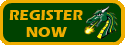 FRIDAY July 8th12:00pm -1:00pmCheck In – Registration1:10pm - 1:25pmHigh School coaches meeting with Rudy in Gillmor1:30pmPick-up from Gillmor; Arrive at the Paradiso Athletic Complex1:45pmCamp Meeting at Fields2:00pm - 4:00pmAfternoon Session (GK Training 45 minutes then return to your team)4:00pmPick-up from Paradiso Athletic Complex; Arrive at Gillmor5:00pm - 5:30pmRest / Snacks5:30pmPick-up from Gillmor; Arrive at the Paradiso Athletic Complex6:00pm - 7:30pmGames7:45pmPick-up from Paradiso Athletic Complex; Arrive at Gillmor8:00pmPizza – Room by Bookstore11:00pmLights OutSATURDAY July 9th7:00am - 8:00amBreakfast – Café8:40amPick-up from Gillmor; Arrive at the Paradiso Athletic Complex9:00am - 11:00amMorning Session (GK Training 45 minutes then return to your team)11:00amPick-up from Paradiso Athletic Complex; Arrive at Gillmor11:30am - 1:00pmLunch – Café1:40pmPick-up from Gillmor; Arrive at the Paradiso Athletic Complex2:00pm - 4:00pmAfternoon Session (GK Training 45 minutes then return to your team)4:00pmPick-up from Paradiso Athletic Complex; Arrive at Gillmor5:00pm - 6:00pmDinner - Café6:15pmPick-up from Gillmor; Arrive at the Paradiso Athletic Complex6:30pm - 8:00pmGames11:00pmLights OutSUNDAY July 10th7:00am - 8:00amBreakfast – Café8:45amPick-up from Gillmor; Arrive at the Paradiso Athletic Complex9:00am - 10:30amMorning Session (Goalkeeper Session 45 mins)10:30amPick-up from Paradiso Athletic Complex; Arrive at Gillmor11:00am – 12:00pmLunch – Café12:45pmPick-up from Gillmor; Arrive at the Paradiso Athletic Complex1:00pm - 2:30pmGames2:45pmPick-up from Paradiso Athletic Complex; Arrive at Gillmor3:00pm - 4:00pmClean Rooms & Check out – All Keys to HS Coach & Return to TU Staff